Classe  3BL Esabac					          			Introduction à la méthode de l’étude de l’histoire/1LIRE ET COMPARER DES CARTESObservez les documents et répondez de façon synthétique aux questions, en utilisant aussi les réflexions faites en classe :Doc. 1: l’Europe à l’époque des Carolingiens (carte contemporaine)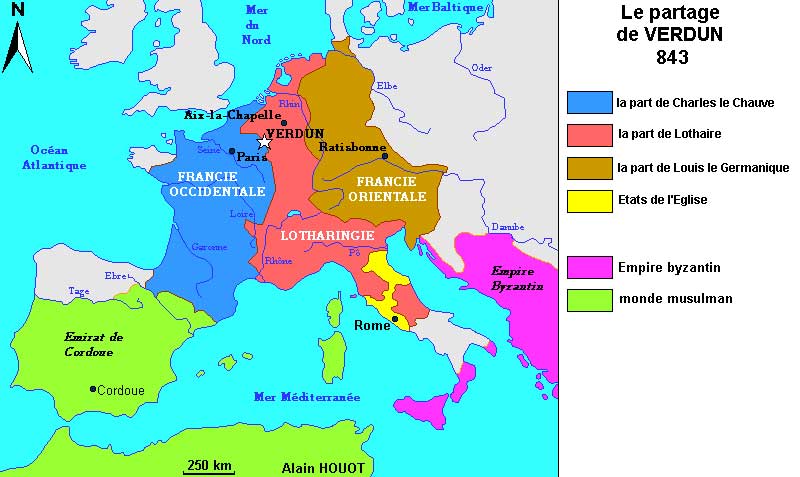 Comment la carte est-elle orientée? Pourquoi?Est-ce qu’il s’agit d’une carte politique ou dì’une carte physique?Quels états de l’Europe moderne peut-on envisager? Doc. 2 – “Mappa mundi” de Beatus de Liébana (VIIIème siècle)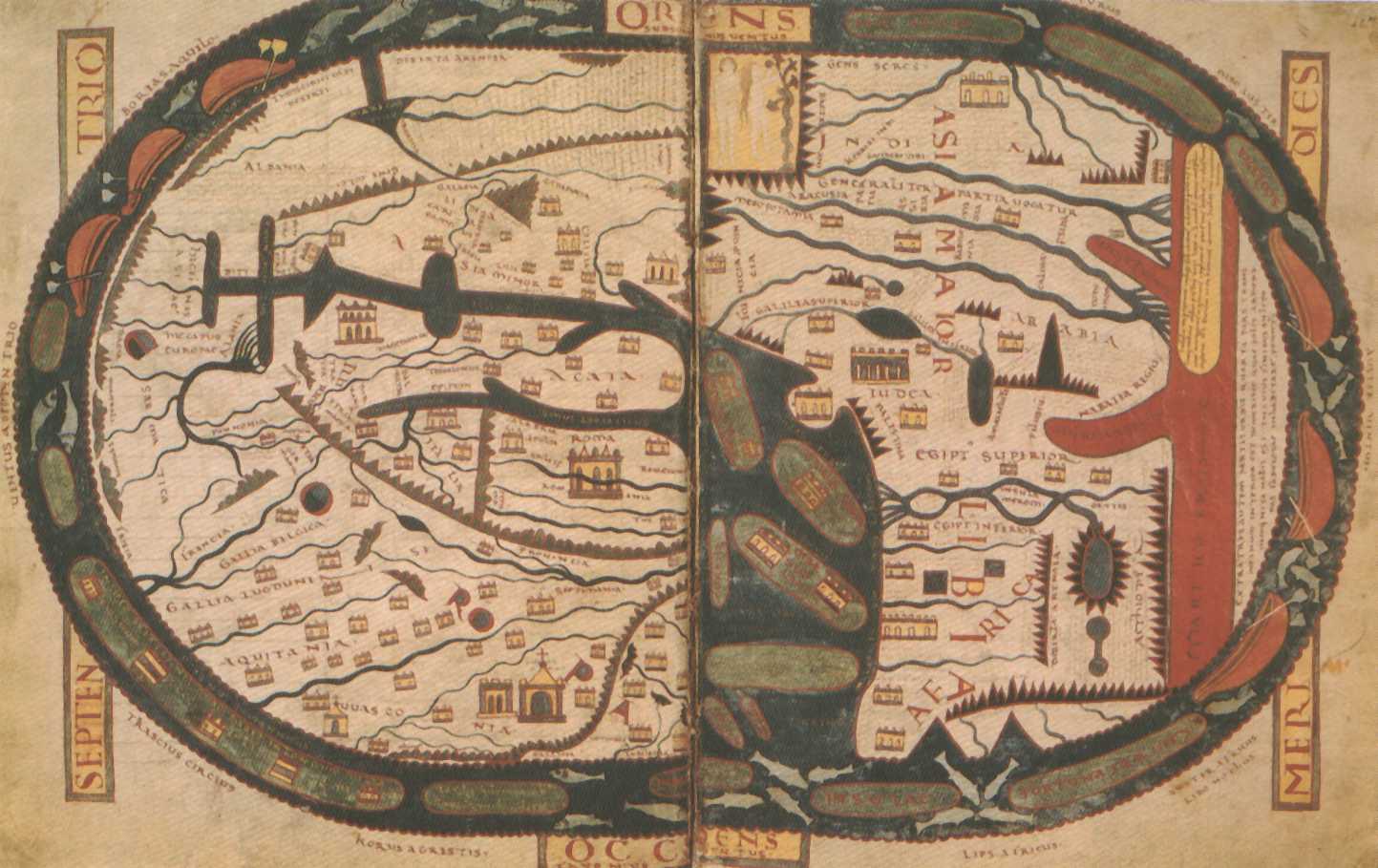 Comment la carte est-elle orientée? Pourquoi?Est-ce que la carte représente seulement des lieux réels ?Est-ce que la représentation des côtes peut-être considérée réalistique ? Quelle serait la source du cartographe ?Doc. 3 : Carte du monde de Al-Idrissi pour le roi Roger II de Sicile :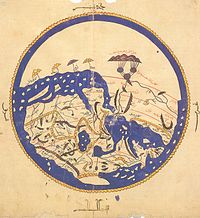 Comment la carte est-elle orientée? Pourquoi?Est-ce que la carte représente seulement des lieux réels ?Est-ce que la représentation des côtes peut-être considérée réaliste ? Quelle serait la source du cartographe ?Réponse organisée :Quelles information peut-on tirer de l’observation des cartes à propos de la mentalité de l’homme du Moyen-Âge ?